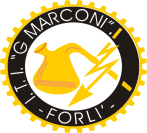 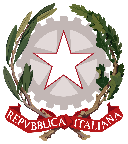 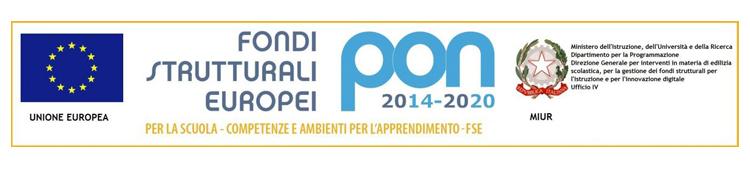 ISTITUTO TECNICO TECNOLOGICO STATALE“ GUGLIELMO MARCONI ”VIALE DELLA LIBERTA’, 14 – 47122 FORLI’ TEL. 0543/28620 PEC fotf03000d@pec.istruzione.it PEO fotf03000d@istruzione.it SITO WEB www.ittmarconiforli.edu.itCODICE FISCALE 80009470404 – CODICE MECCANOGRAFICO FOTF03000DCODICE UNIVOCO PER FATTURAZIONE ELETTRONICA PA : UF3RZS   							                       		Al personale docenteAl personale ATAAl sitoOGGETTO: assemblea sindacale FLC CGIL   mercoledì 13/12/2023 L’organizzazione sindacale in oggetto convoca un’assemblea sindacale per tutto il personale docente ed ATA, per il giorno: mercoledì 13/12/2023 dalle ore 8:00 alle 11:00Museo della Marineria - CesenaticoA tal proposito, si invitano le SS.LL. a voler consultare la sezione albo sindacale on line, presso il sito della Scuola.Il personale in servizio che vi intenda partecipare, dovrà dare adesione entro le ore 09:00 del 11/12/2023, firmando nell’apposito elenco disponibile presso i locali del centralino.Forlì, 05/12/2023			                                                         Il Dirigente Scolastico  										 prof. Marco RuscelliResponsabile del procedimento: D.S. Marco RuscelliReferente per l’istruttoria: Uff. ProtocolloCOMUNICAZIONE N. 221